Little Peppers: Curriculum Information Letter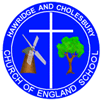 Teachers: Mrs White and Mrs MontesinosLSA: 	Mrs ReesP.E. Lesson: Tuesday  		GAMES LESSON: WednesdayHomework: given:  Friday return: Thursday Spelling test: Monday (starts after half-term)Reading: Please read regularly with your child.  Ask them questions to check their understanding of the text, vocabulary and choice of language.  Check their understanding on the use of bold, italic, exclamation marks etc.   Y2 children will sit a SATS reading paper at the end of the year.  Autumn CurriculumTimes TablesPractise 10, 5 and 2 times tables.EnglishWe will draw from events that took place in historical London as stimuli for our writing this term, such as: Instruction writing when we make bread and 17th century model houses; Postcards and letter writing; Recounts to experience how Samuel Pepys, the diarist, felt; Repetitive songs and Poetry such as London’s Burning.MathematicsWe will cover all domains included within the national curriculum for year 2 with an emphasis on counting and place value, addition and subtraction this term.ScienceOur first science strand will look at materials – their purpose and their properties.Computing E- safety lessons and an introductory look at simple coding practices.   HistoryChildren will be learning about key events from 17th century London.Religious EducationWe will be exploring two key questions: Is everyone special? What makes your home special? What makes my family special? How is your family same or different from families around the world? and Should we celebrate Harvest or Christmas?; What special times do I celebrate with my family and friends and why? How do special times show what is important to me?  P.E. / GamesThere will be two sessions each week; Core skills and games.  Our games sessions will continue to be delivered by a sports specialist.Art  / Design and TechnologyChildren will be using different art techniques to recreate fire effects. Children will also be making 17th century model houses.  They will be learning to colour mix.MusicExploring duration of sounds as well as pulse and rhythm.Personal, Social and Health EducationNew beginnings is our theme and children will be thinking about what makes a great school or class mate and the responsibilities we need to take on board to make this happen.    Philosophy for childrenPhilosophy for children – in response to thought provoking stimuli children will create and select their own questions to discuss.